.Phrasing: 32 Count (No Tags or Restarts)Intro: 64 Counts (38 seconds in on the word "Free")(My first dance since Covid. I thought the song was so appropriate for now.Let's all get back to the thing we love...dancing together!!)[1-8] RIGHT DORTHY, LEFT DOROTHY WITH 1/4 RIGHT, STEP, PIVOT 1/2, 1/4 TURN RIGHT[9-16] BEHIND-SIDE-CROSS, RECOVER-SIDE CROSS & CROSS, 1/4 TURN, CHASE 1/2 TURN[17-24] MAMBO STEP, ROCK BACK, RECOVER, STEP-LOCK-STEP, STEP, 1/4 PIVOT[25-32] BEHIND-SIDE-CROSS, SIDE STEP, TOGETHER, SIDE-ROCK-CROSS, 1/4 TURN, 1/2 TURNStart the dance again.Just Be Free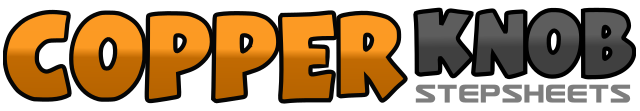 .......Count:32Wall:4Level:Intermediate.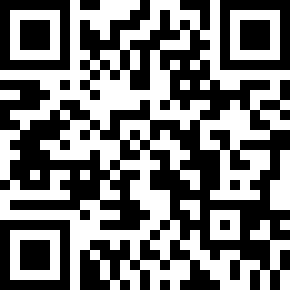 Choreographer:Scott Schrank (USA) - October 2021Scott Schrank (USA) - October 2021Scott Schrank (USA) - October 2021Scott Schrank (USA) - October 2021Scott Schrank (USA) - October 2021.Music:I'm Free - Jon Secada : (iTunes-Single)I'm Free - Jon Secada : (iTunes-Single)I'm Free - Jon Secada : (iTunes-Single)I'm Free - Jon Secada : (iTunes-Single)I'm Free - Jon Secada : (iTunes-Single)........1-2&Step RF diagonally right (1), Step ball of LF behind RF (2), Step RF slightly R (&)3-4&Step LF diagonally left (3), Step ball of RF behind LF (4), 1/4 turn right stepping LF next to RF (&)5-6Step RF forward (5), Step LF forward (6) (3:00)7-8Pivot 1/2 turn right on balls of feet (7), Make 1/4 turn right on ball of RF stepping LF left (8) (12:00)1&2Step RF behind LF (1), Step LF left (&), Cross rock RF over LF (2)3&4Recover weight to LF (3), Step RF next to LF (&), Cross step LF over RF (4)&5-6Step ball of RF slightly right (&), Step LF over RF (5), Make 1/4 turn right stepping RF slightly forward (6) (3:00)7&8Step LF forward (7), Pivot 1/2 turn right on balls of feet (&), Step LF forward (8) (9:00)1&2Step RF slightly forward (1), Step LF in place (&), Bring RF next to LF (2)3-4Rock LF back (3), Recover weight to RF (4)5&6Step LF forward (5), Lock RF behind LF (&), Step LF forward (6)7-8Step RF forward (7), Pivot 1/4 turn left on balls of feet (8) (6:00)1&2Step RF behind LF (1), Step LF side left (&), Cross step RF over LF (2)3-4Step LF side left (3), Close RF next to LF (4), (Weight the RF)5&6Rock LF left (5), Step RF in place (&), Cross step LF over RF (6)7-8Make 1/4 turn left on ball of LF stepping back on ball of RF (7), make 1/2 turn left on ball of RF stepping forward on LF (8) (9:00)